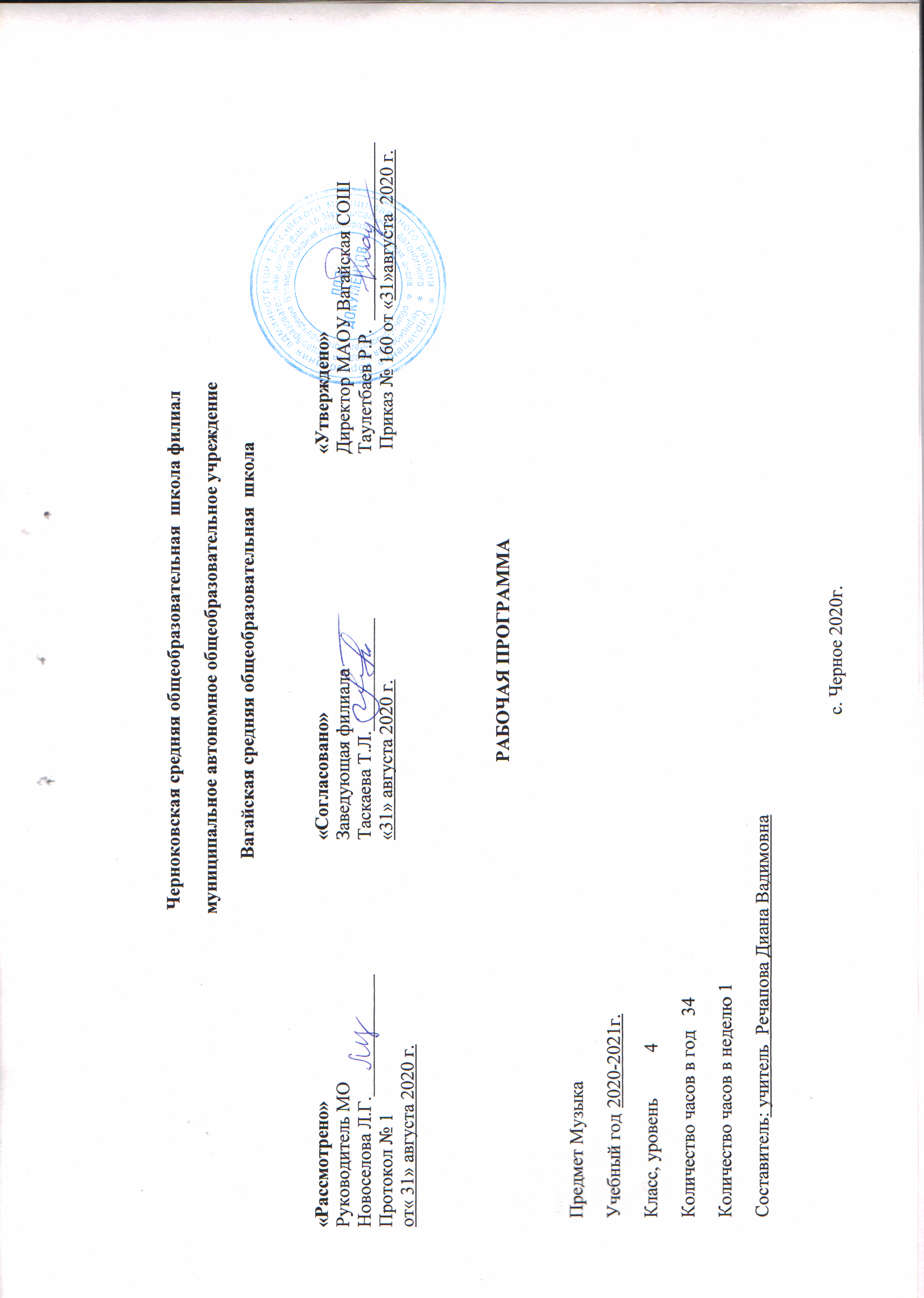 Планируемые результаты освоения учебного предмета.Личностные результаты: 1)формирование основ российской гражданской идентичности, чувства гордости за свою Родину, российский народ и историю России, осознание своей этнической и национальной принадлежности; формирование ценностей  многонационального российского общества; становление гуманистических и демократических ценностных ориентаций; 2) формирование целостного, социально ориентированного взгляда на мир в его органичном единстве и разнообразии природы, народов, культур и религий; 3) формирование уважительного отношения к иному мнению, истории и культуре других народов; 4) овладение начальными навыками адаптации в динамично изменяющемся и развивающемся мире; 5) принятие и освоение социальной роли обучающегося, развитие мотивов учебной деятельности и формирование личностного смысла учения; 6) развитие самостоятельности и личной ответственности за свои поступки, в том числе в информационной деятельности, на основе представлений о нравственных нормах, социальной справедливости и свободе; 7) формирование эстетических потребностей, ценностей и чувств; 8) развитие этических чувств, доброжелательности и эмоционально-нравственной отзывчивости, понимания и сопереживания чувствам других людей; 9) развитие навыков сотрудничества со взрослыми и сверстниками в разных социальных ситуациях, умения не создавать конфликтов и находить выходы из спорных ситуаций; 10) формирование установки на безопасный, здоровый образ жизни, наличие мотивации к творческому труду, работе на результат, бережному отношению к материальным и духовным ценностям. Метапредметные результаты:- овладение способностью принимать и сохранять цели и задачи учебной деятельности, поиска средств ее осуществления; - освоение способов решения проблем творческого и поискового характера;- формирование умения планировать, контролировать и оценивать учебные действия в соответствии с поставленной задачей и условиями ее реализации;- определять наиболее эффективные способы достижения результата;- формирование умения понимать причины успеха/неуспеха учебной деятельности и способности конструктивно действовать даже в ситуациях неуспеха; - освоение начальных форм познавательной и личностной рефлексии; - использование различных способов поиска (в справочных источниках и открытом учебном информационном пространстве сети Интернет), сбора, обработки, анализа, организации, передачи и интерпретации информации в соответствии с коммуникативными и познавательными задачами и технологиями учебного предмета; готовить свое выступление и выступать с аудио-, видео- и графическим сопровождением; соблюдать нормы информационной избирательности, этики и этикета;- овладение навыками смыслового чтения текстов различных стилей и жанров в соответствии с целями и задачами; осознанно строить речевое высказывание в соответствии с задачами коммуникации и составлять тексты в устной и письменной формах; - овладение логическими действиями сравнения, анализа, синтеза, обобщения, классификации по родовидовым признакам, установления аналогий и причинно-следственных связей, построения рассуждений, отнесения к известным понятиям; - готовность слушать собеседника и вести диалог; готовность признавать возможность существования различных точек зрения и права каждого иметь свою; излагать свое мнение и аргументировать свою точку зрения и оценку событий; - определение общей цели и путей ее достижения; умение договариваться о распределении функций и ролей в совместной деятельности; - осуществлять взаимный контроль в совместной деятельности, адекватно оценивать собственное поведение и поведение окружающих;- готовность конструктивно разрешать конфликты посредством учета интересов сторон и сотрудничества;овладение начальными сведениями о сущности и особенностях объектов, процессов и явлений действительности (природных, социальных, культурных, технических и др.) в соответствии с содержанием конкретного учебного предмета; - овладение базовыми предметными и межпредметными понятиями, отражающими существенные связи и отношения между объектами и процессами;Предметные результаты: - сформированность первоначальных представлений о роли музыки в жизни человека, ее роли в  духовно-нравственном развитии человека;- сформированность основ музыкальной культуры, в том числе на материале музыкальной культуры родного края, развитие художественного вкуса и интереса к музыкальному искусству и музыкальной деятельности;- умение воспринимать музыку и выражать свое отношение к музыкальному произведению; - использование музыкальных образов при создании театрализованных и музыкально-пластических композиций, исполнении вокально-хоровых произведений, в импровизации.2. Содержание учебного предмета. 1. Музыкальная партитура мира  ( 1 час)Многоцветие звучащего пространства муз. Ф. Лукина» слушание – Ф. Васильева «Положите цветы на могилу солдат» из сюиты2. Голос России  ( 3 часа)Что это значит – слышать голос России? Я часть России. Гимн России3.Путешествие во времени и пространстве( 6 часов)  Иные песни поют и там и тут. Планета Бах.  Веселое – имя  Моцарт. Разум, увенчанный  гениемПланета Бетховен4. Музыкальное общение без границ ( 8 часов) Вариации на темуГлинка в Испании. Италия глазами русских художников. Итальянское каприччио» П.И. Чайковского. Восточный ветер. Восточные мотивы. Русский восток.5. Музыкальный салон  ( 10часов)Иоганн Себастьян Бах
Вольфганг Амадей Моцарт Ференц Лист Франц Шуберт Роберт Шуман Фридерик Шопен Клод Дебюсси Александр Николаевич Скрябин6. Мы поём ( 6 часов)«В путь» ( Ф Шуберт , сл.Мюллера)« Свадьба Фигаро»( В.- А Моцарт, сл. П. Чайковского)« Мое солнышко» ( итальянская народная песня)« Санта –Лючия» ( итальянская народная песня)«Лебедь» ( Э.Григ, сл.,Н. Соколова)«Фонарный столб» ( Д. Кабалевский, сл. В. Викторова)« Как мне маме объяснить» ( французская народная песня)Тематическое планирование с указанием количества часов, отводимых на освоение каждой темы.№ п/пСодержание программного материалаКоличествочасов1Многоцветие звучащего пространства муз. Ф. Лукина» слушание – Ф. Васильева «Положите цветы на могилу солдат» из сюиты12Что это значит – слышать голос России?13Я часть России14Гимн России15Иные песни поют и там и тут.16Планета Бах.  17Веселое – имя  Моцарт18Разум, увенчанный  гением19Планета Бетховен110Вариации на тему111Глинка в Испании112Италия глазами русских художников113Итальянское каприччио» П.И. Чайковского.114Восточный ветер. 115Вокруг света с Н.А Римским - Корсаковым116Восточные мотивы117Русский восток118Иоганн Себастьян Бах119Вольфганг Амадей Моцарт120Ференц Лист121Ференц Лист122Франс Шуберт123Роберт Шуман124Фридерик Шопен125Клод Дюбеси126Александр Николаевич Скрябин127Александр Николаевич Скрябин128«В путь» (Ф. Шуберт, сл.Мюллера)129« Свадьба Фигаро»( В.- А Моцарт, сл. П. Чайковского130« Мое солнышко» ( итальянская народная песня)131Санта –Лючия» ( итальянская народная песня)132«Лебедь» ( Э.Григ, сл.,Н. Соколова)133«Фонарный столб» ( Д. Кабалевский, сл. В. Викторова)134« Как мне маме объяснить» ( французская народная песня1ИтогоИтого34